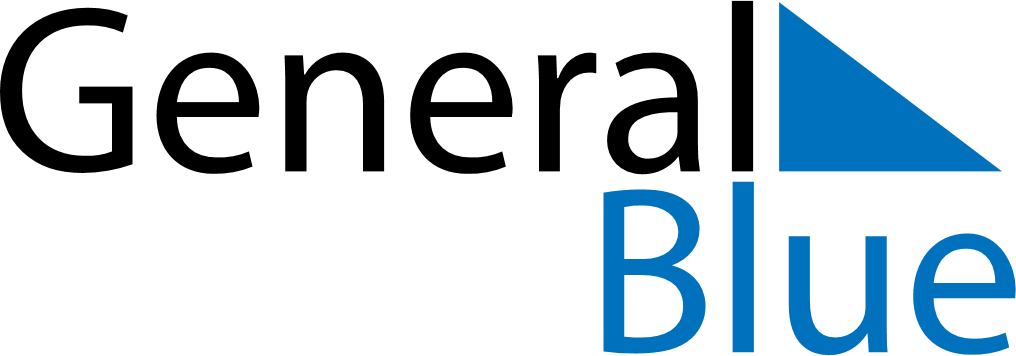 September 2019September 2019September 2019South AfricaSouth AfricaSUNMONTUEWEDTHUFRISAT12345678910111213141516171819202122232425262728Heritage Day2930